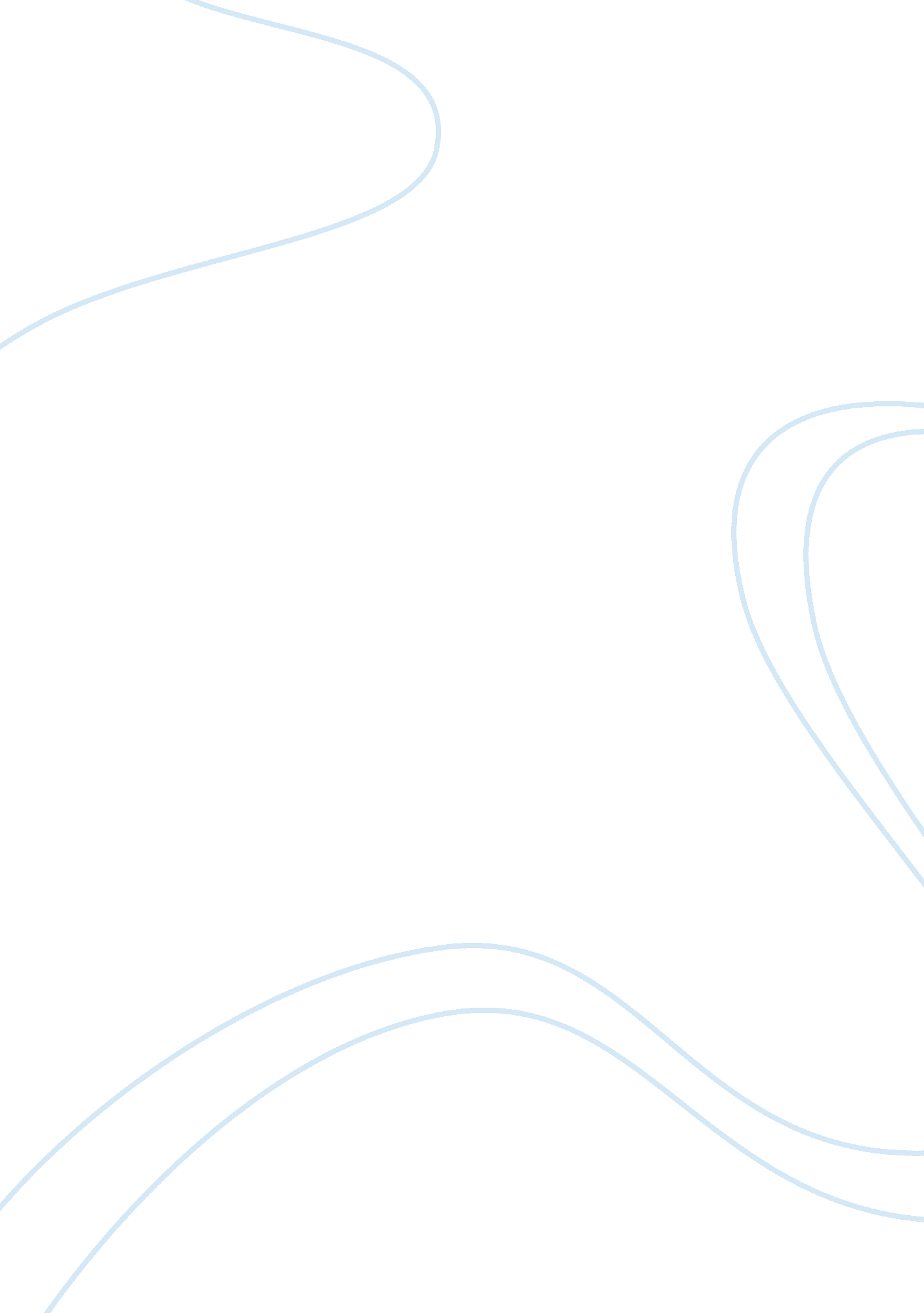 Speech – dream job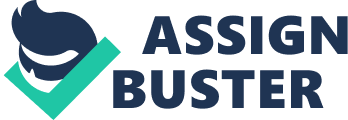 Well, for starters, I feel I would be able to bring something new to the table, If you employ me. I assure you I am full of great, interesting and unique ideas that I want to share. For example when I was at college, studying film & media, I had to come up with lots of interesting ideas to base my films on. I also feel that I have a different teaching style to most teachers you will see now-a-days. Also, there will be no one you see today that is as Focused, Responsible and Dedicated to succeed in this field as I am. I have wanted to both teach and act my entire life, and I will stop at nothing until I'm doing what I want to do. Here is some of my personal information. As I've mentioned my name is Joe McAlary, I am 24 Years old and I have a keen interest in both Teaching and acting. I have just recently finished my education and earned my degree in Theatre. I studied at the Manchester Metropolitan University for 3 Years and I finished with, a very high, first. Before this, at college, I got 3A Levels in Film & Media, Theatre and Psychology. At high school, I received 2A*'s In Drama and English. 3 A's in Science, IT and History and a B in Maths. The reason why I'm applying for this job is because Acting is my life; I have had a growing ambition to become a Drama Teacher since I was a small child, I have wanted to do it my whole life My past experience consist of, working at a local theatre, King Georges Hall, helping to both organise the smooth running of the productions there and starring in some of the major roles they had to offer, Acting in some recent TV advertisements such as: Sprite, Samsung and Toyota. The director of the Samsung adverts said I was one of the fastest people to pick up the script, and instantly know what he wanted me to do. Also I have acted in some short films, some for College and some just for experience. Here is a clip of a short film, which I played the lead role in when I was a child. Some of my Personal Qualities that I feel will help me to succeed are: Ambition; without this I don't think I would be where I am today. This will also help to get to the top in this field as it is required to succeed in any profession. For me I know they sky really is the limit. Maturity; I will get straight to the job, and focus on making everything I do, the very best I possibly can do. Enthusiasm; I love both Acting and Teaching very, It is something that I know I was born to do. Loyalty; I consider myself to be a very loyal, trustworthy person. Once I'm in a job that I love doing, I will not leave it if I'm asked to do a job with better pay. Because Teaching Drama means more than that to me, it's not all about money. Natural Talent; this is vital to succeed in this profession as without it, no matter how much you love drama or teaching, you need to have good teaching skills and acting ability. Which, I know that I have. Dedication; If you hired me, I know that I would not be satisfied unless I was doing as much as I could to help the students I teach the very best grades. If this means staying after school to help them with coursework, or to help them improve their drama piece in their own time, I would be more than glad to help. Confidence; this is possibly the most important personal quality that I have. As without confidence, you can't be a good teacher as you won't be able to connect with your students. I believe that I have the confidence to be able to teach the student's as much as they can learn. To me acting is not just a job. It is my passion, what I really, really want to do. Money doesn't matter as long as I'm doing what I love to do, and that thing is teaching drama. Once, when I was working at King George's Hall, I worked every day for 2 weeks straight, even though I was only being paid for 5 days out of the week to make sure nothing went wrong with our production of Jack and the Beanstalk. So, to summarise, why do I think I deserve this job? Because I am a skilled Actor, a Loyal and Passionate person and I know if you hire me you will not be disappointed. 